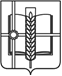 РОССИЙСКАЯ ФЕДЕРАЦИЯРОСТОВСКАЯ ОБЛАСТЬЗЕРНОГРАДСКИЙ РАЙОНМУНИЦИПАЛЬНОЕ ОБРАЗОВАНИЕ«Зерноградское городское поселение»АДМИНИСТРАЦИЯ ЗЕРНОГРАДСКОГО ГОРОДСКОГО ПОСЕЛЕНИЯПОСТАНОВЛЕНИЕот 26.02.2024 № 90г. Зерноград     О внесении изменений в постановление Администрации Зерноградского городского поселения от 20.12.2023 № 522 «Об утверждении Административного регламента предоставления муниципальной услуги «Постановка на учет граждан в качестве нуждающихся в жилых помещениях, предоставляемых по договорам социального найма»Рассмотрев письма финансово-экономического управления Администрации Зерноградского района от 25.12.2023 №73.2.1/1807, от 10.01.2024 №73.2.1/10, в целях приведения нормативно-правовых актов Администрации Зерноградского городского поселения в соответствие с действующим законодательством, Администрация Зерноградского городского поселения постановляет:Внести изменения в постановление Администрации Зерноградского городского поселения от 20.12.2023 № 522 «Об утверждении Административного регламента предоставления муниципальной услуги «Постановка на учет граждан в качестве нуждающихся в жилых помещениях, предоставляемых по договорам социального найма» (далее – Постановление):Наименование Постановления изложить в следующей редакции: «Об утверждении Административного регламента предоставления муниципальной услуги «Принятие на учет граждан в качестве нуждающихся в жилых помещениях»;Пункт 1 Постановления изложить в следующей редакции: «1. Утвердить Административный регламент предоставления муниципальной услуги «Принятие на учет граждан в качестве нуждающихся в жилых помещениях» согласно приложению»;Наименование приложения к Постановлению изложить в следующей редакции: «Административный регламент предоставления муниципальной услуги «Принятие на учет граждан в качестве нуждающихся в жилых помещениях»;В приложении к Постановлению слова по тексту «постановка на учет граждан в качестве нуждающихся в жилых помещениях, предоставляемых по договорам социального найма» заменить на слова ««принятие на учет граждан в качестве нуждающихся в жилых помещениях».2. Опубликовать настоящее постановление в печатном средстве массовой информации Зерноградского городского поселения «Зерноград официальный» и разместить на официальном сайте Администрации Зерноградского городского поселения в информационно-телекоммуникационной сети «Интернет».3. Настоящее постановление вступает в силу со дня его официального опубликования. 4. Контроль за выполнением настоящего постановления возложить на ведущего специалиста (по муниципальному контролю и жилищным вопросам) Администрации Зерноградского городского поселения. Заместитель главы Администрации Зерноградского городского поселения                                            В.О. Малышева